.Profil ProfessionnelFort d'une expérience professionnelle de 25 ans, constituée de 15 ans dans la conception d’armoires prototypes embarquées ainsi que la coordination d'équipes dans le ferroviaire, de 10 ans en bureau d'études dans l'industrie, je recherche aujourd'hui un poste qui me permettrait de mettre en valeur l'ensemble de mes compétences et mes qualités personnelles qui me sont reconnues : un bon relationnel, l'adaptabilité, la capacité à fédérer et la curiosité.CompÉtences personnellesCapacité à fédérerCapacité d'adaptationCuriositéSens de la communicationTravail en équipeAutonomieCentres d'INTÉRÊTLecture, webinaire et MOOC dans l'environnement, développement durable, économie circulaire, neurosciences et management.Danse (Salsa).Modélisme.Projet rÉalisÉRéalisation d'un projet de synthèse stratégique « Mission Conseil » constitué d'une analyse macro et micro-environnement, Rh et financière pour une PME de 100 personnes.LogicielsAutocadPack officePower BISAPFlorent 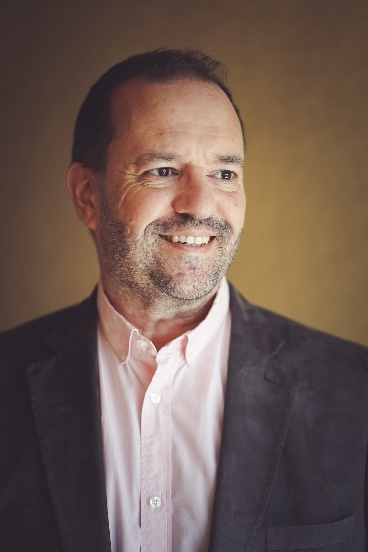 SamuylloChargÉ de Projet Énergieet Bâtiment DurablesParcours professionnel09/2005 - 02/2020 HITACHI, Ferroviaire, 200 collaborateurs | RIOM | CDIDessinateur d'études électrotechnique - Niveau VService prototype 8 ans :Concevoir des armoires prototypes embarquées bord TGV, suivre et faire évoluer les nomenclatures, les schémas, les plans de détails et de sous-ensembles, pour la fabrication en petites séries.Analyser et concevoir un cahier des charges.Vérifier la conformité d'une prestation avec un cahier des charges.Consulter des fournisseurs, sous-traitants, prestataires.Coordonner l'activité d'une équipe de quatre câbleurs.Service paramétrage 7 ans :Paramétrage signalisation de type P.A.I et S.E.I TVM.Animer une formation en signalisation PAI pour le client ONCF.01/2003 - 09/2005 A.P.I, Industriel, 50 Collaborateurs | Chamalières | CDIDessinateur d'études électrotechnique - Niveau IVRéaliser des études électriques et pneumatiques pour des lignes de production Michelin.Conception et Dessin Assistés par Ordinateur (CAO/DAO).01/2002 - 01/2003 CEGELEC, Tertiaire, 40 collaborateurs | Clermont-Ferrand | CDIDessinateur d'études électrotechnique - Niveau IVSuivre des chantiers, faire le point des besoins en matériel.01/1997 - 01/2002 PEINTAMELEC, Industriel, 60 Collaborateurs | Clermont-Ferrand | CDIDessinateur d'études électrotechnique - Niveau IV01/1995 - 01/1997 SPIE TRINDEL - Tertiaire, 40 collaborateurs | Gerzat | CDDDessinateurFormations09/2018 – En coursESC Clermont Business School | Clermont-FerrandExécutive Master en ManagementSpécialisation : Business développement commercial 05/1997 IPCCI | Clermont FerrandConceptions et montages de circuits pneumatiques 06/1992 Lycée Edouard Branly | DreuxBTS Electrotechnique 